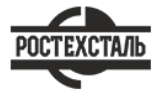 ГОСТ 21437-95Сплавы цинковые антифрикционные. Марки, технические требования и методы испытанийСтатус: действующийВведен в действие: 1997-01-01Подготовлен предприятием ООО «Ростехсталь» - федеральным поставщиком металлопрокатаСайт www.rostechstal.ru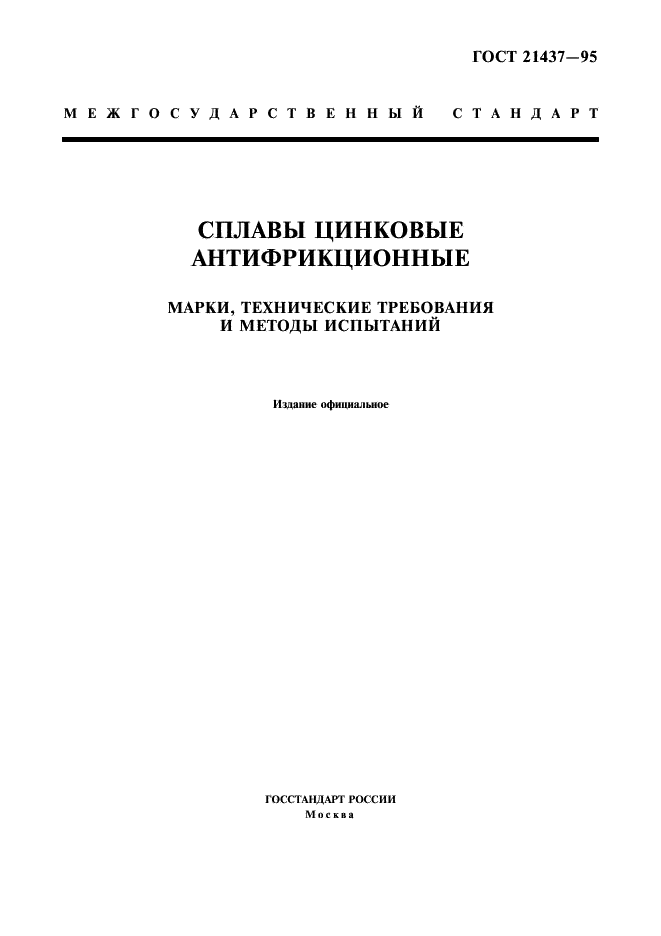 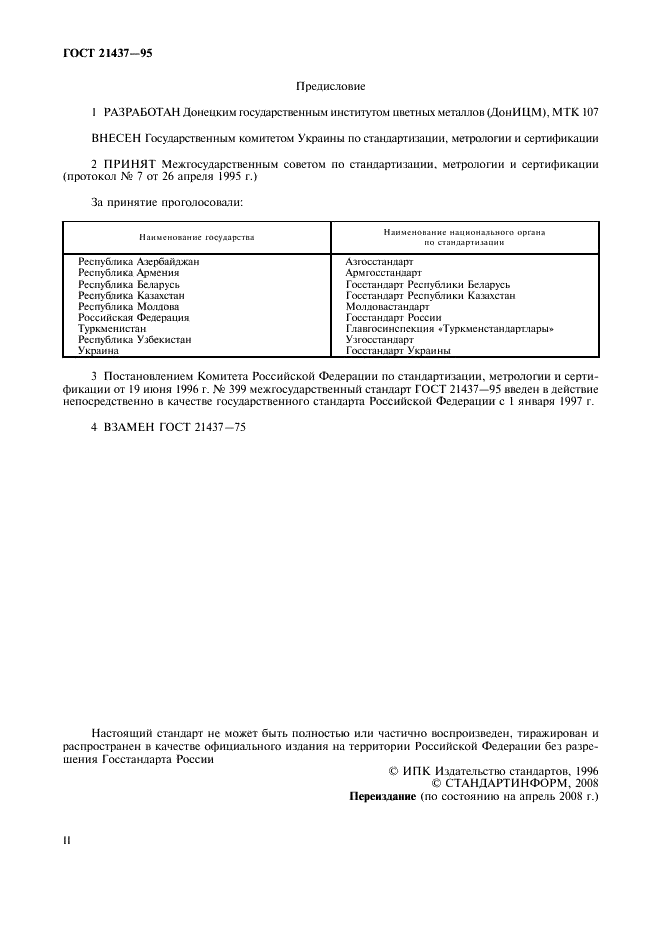 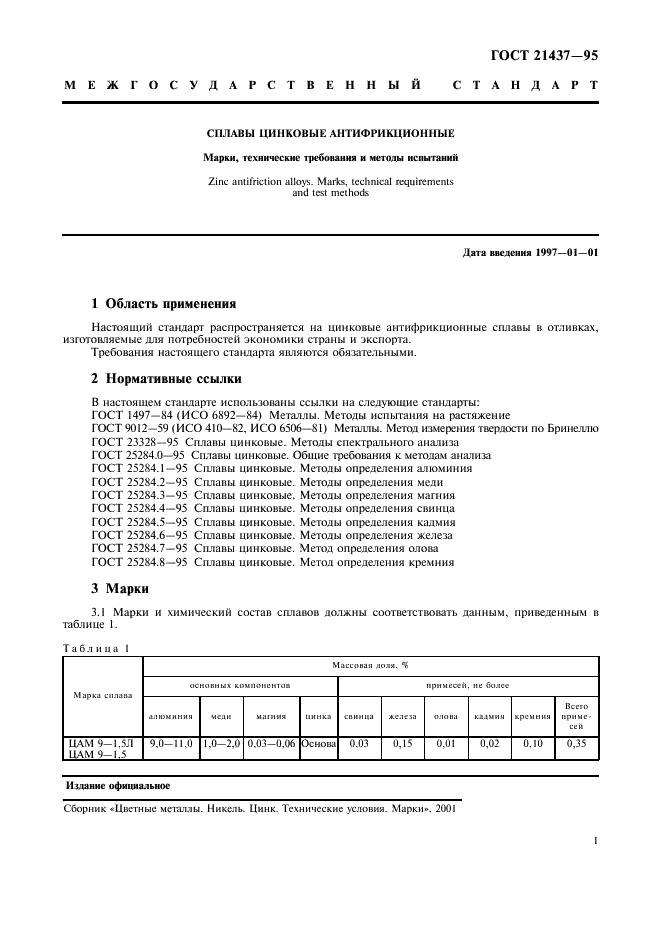 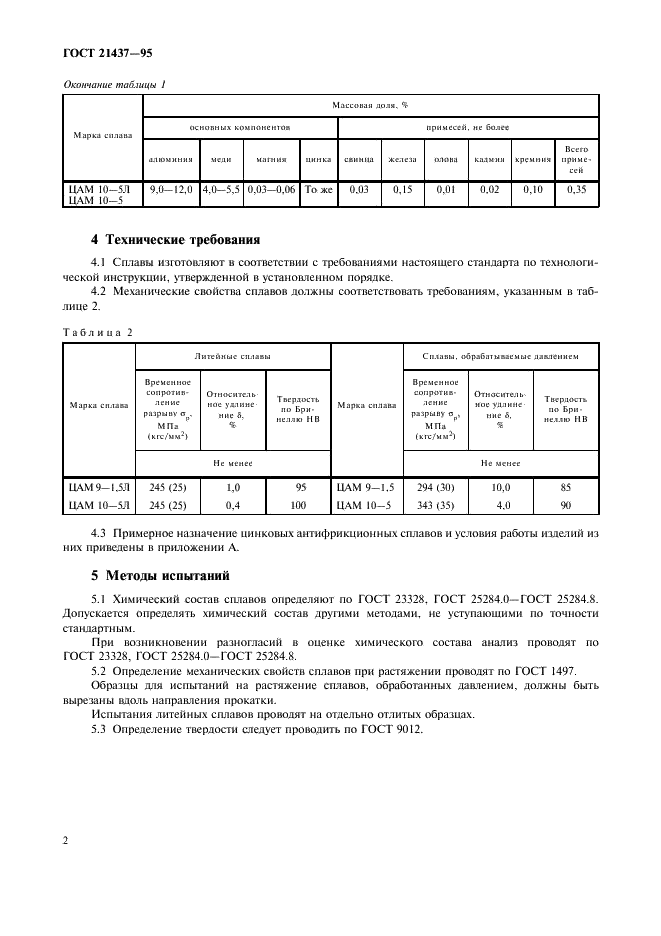 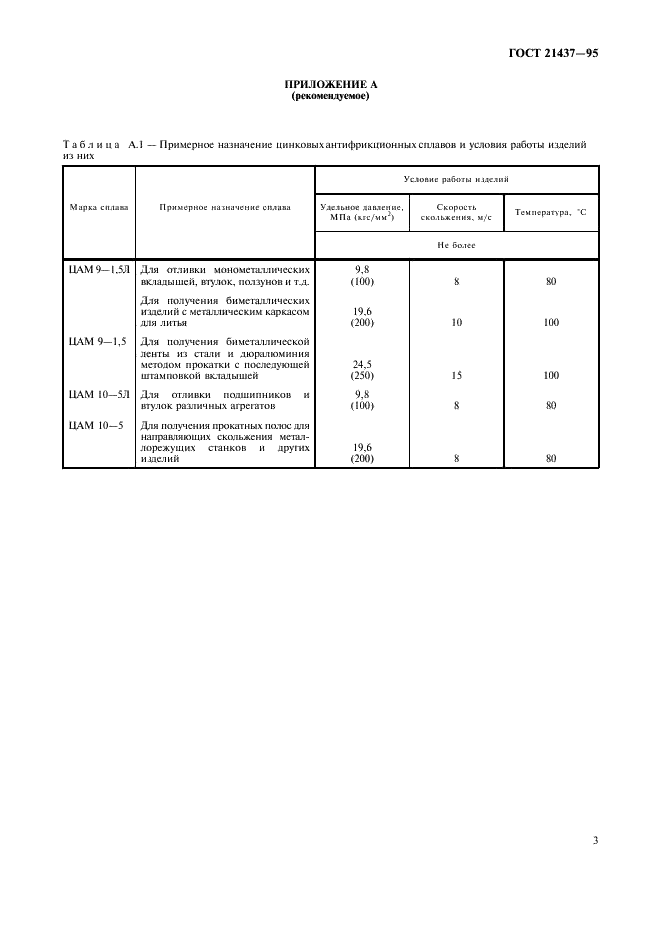 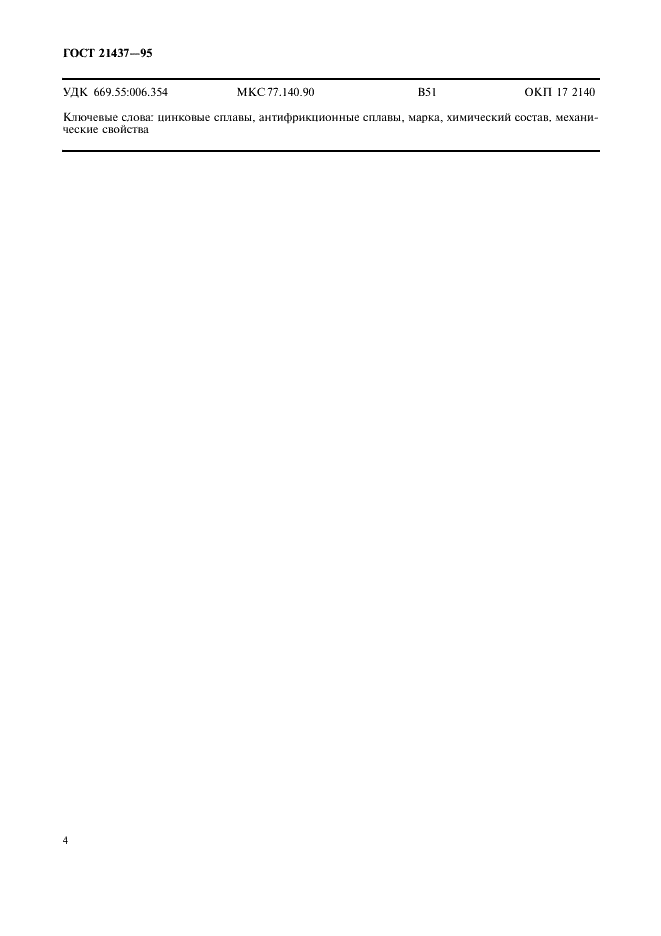 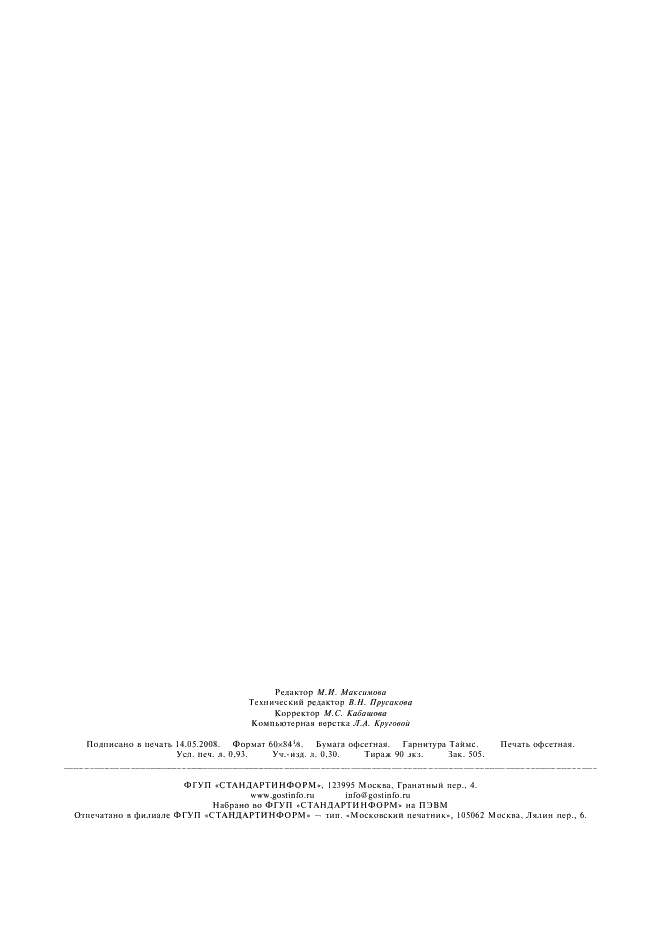 